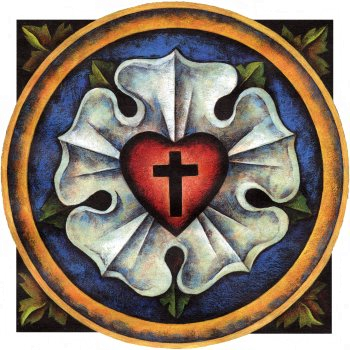 	LUTHERAN BASICS JOURNAL	ABBREVIATIONSSC: Luther’s Small Catechism, found on pages 13-40SCE: Luther’s Small Catechism with Explanation, found on pages 43-350Q: Question number in SCEDIRECTIONSOur Lutheran Basics class spans 5 weeks. Listen to the following podcasts and follow along in the journal accordingly in preparation for each class:Class 1: Introductions, no prepClass 2: Lessons 1 and 2Class 3: Lessons 3 and 4Class 4: Lessons 5 and 6Cass 5: no prep
After you listen to the podcast, answer the Dig Deeper questions. We will use these and your questions and observations for discussion during class.Lesson 1: Christianity as the Story of Everything: The Bible & LutheranismJot down your questions and observations from the podcast!Christianity as a religion is a true story of everything.A Christian is someone who has a particular way of                   , 
                       , and                        because Jesus’s death and resurrection atones for their sin and gives them eternal life.What is the Bible? How is the Bible our Story?Genesis 1-3 begins the story of everything.Read 1:1-5. Was creation good or bad?Read 1:26-28. What does it mean that Adam and Eve were made in God’s image?Read 2:15-17, 3:1-13. Why were the trees placed in the Garden? What is sin?Read 3:14-20. What does God promise? What is cursed?What is Lutheranism?God’s Word is                       and                           authoritatively for you. Lutheranism practices the faith of                    and the 
                      as closely as we can. Luther’s Small Catechism is a summary of how God enters into relationship with us (                  of                  ), what our faith is (the               ), and how we live that faith out 
(the                                         and the                                     ).DIG DEEPERPrepare your thoughts and questions for discussion based on the following:What is a “religion”? What good or bad things does the word “religion” bring to mind?Why did God create the world? What is sin? What does Jesus come to do?FOR LESSON 2 READ OR SKIM SCE 281-345Lesson 2: The God Who Comes to Us: The Means of Grace Jot down your questions and observations from the podcast!Our individual salvation is objective, accomplished about 2000 years ago at Jesus’s death and resurrection.Jesus gave us the                 of                    to give us comfort and assurance of our salvation by connecting us to His death and resurrection.What 3 things make a Sacrament? (SCE 282, Q293)How many Sacraments are there? (SCE 282, Q294)Read Matthew 28:19. How does tell this us what Baptism is and how baptism defines who we are?Read SC 23-24. What are the 2 things present in Baptism? Who baptizes us, and what happens to us at Baptism?Read SCE 288, Q303. Why should babies be baptized?Read John 20:19-23. What special authority has Jesus given the Church? Read SC 25. What are the 2 parts of confession? Do you have to confess all your sins to be forgiven?Read SC 21-22. What do we pray for in the Fifth and Sixth Petitions of the Lord’s Prayer? Read Matthew 26:17-29. How does this tell us what Communion is and what it is for?Read SC 28. What 4 things are present in The Lord’s Supper?Read SCE 324-326, Q350 and Q353. Is the Lord’s Supper truly Jesus’s Body and Blood?Read SC 29 and SCE 342, Q374. What makes us worthy to receive The Lord’s Supper? Who should not receive it?DIG DEEPERPrepare your thoughts and questions for discussion based on the following:How does baptism “rebirth” you to the story of God? How do we “use” our Baptism?If Jesus accomplished forgiveness on the cross, why does He command the Church forgive sins? (SCE 315-316, Q334-337 and SCE 319, Q344-345)Why should we receive Communion often?FOR LESSON 3 READ OR SKIM SCE 128-163Lesson 3: The God Who Creates: The 1st Article of the Apostles’ CreedJot down your questions and observations from the podcast!The Apostles’ Creed summarizes the Story of the Bible according to the work of each person of the Trinity: the 
                  who creates, the          who redeems, and the
                who re-creates.Read Psalm 104:10-30. Is creation fundamentally good or bad? Is it intentional or accidental? How did God create everything? (SCE 138, Q121)Why did God make the world? (SCE 157, Q141)Read SC 19-20. Why do we call God “Father” in the Introduction to the Lord’s Prayer? Why does Jesus call God His “Father”?Read SC 16 and 21. How does the Fourth Petition of the Lord’s Prayer describe God’s role in creation?Read SCE 150-151, Q136-137. Why do bad things happen? Why does suffering exist? What does God promise?Read SC 22. What do we pray in the Seventh Petition of the Lord’s Prayer?DIG DEEPERPrepare your thoughts and questions for discussion based on the following:How would you tell the Story of Christianity? What is a creed?How does seeing myself as God’s creature shape my relationship to Him and to His world? What is our calling in the world? (SCE 161, Q147)FOR LESSON 4 READ OR SKIM SCE 164-194Lesson 4: The God Who Redeems: The 2nd Article of the Apostles’ CreedJot down your questions and observations from the podcast!Read SC 17. As the God who entered                   , Jesus is both fully            and fully            . Why did Jesus become man for us? (SCE 171, Q159)Why is it important that Jesus is God? (SCE 172, Q160)Why was Jesus crucified?Read John 19:16-30. How did Jesus die? Why did He die in this way?What did Jesus accomplish on the cross? (SCE 179, Q166)Why did Jesus rise from the dead?Read John 20:1-18. What does Jesus repair by His resurrection?What evidence is there for the resurrection of Jesus? 
(SCE 192, Q181)Read SC 20. How does the life, death, and resurrection of Jesus answer the Third Petition of the Lord’s Prayer?Read Colossians 1:15-23. What is Jesus’s role in the story of everything?DIG DEEPERPrepare your thoughts and questions for discussion based on the following:What is atonement? How do you know your sins are atoned for? What do you have to do to get that?Why is Jesus’s resurrection the most important event in history and what does it mean for us? (SCE 181, Q169)What does Jesus redeem by His resurrection?FOR LESSON 5 READ OR SKIM SCE 195-230Lesson 5: The God Who Re-Creates: The 3rd Article of the Apostles’ CreedJot down your questions and observations from the podcast!Apart from the Holy Spirit, sinners are spiritually              and              and thus cannot trust in Christ and               the Gospel’s call to faith.What is the role of the Holy Spirit in salvation? What does this mean does not contribute to salvation? (SCE 201, Q195)What is justification? What is sanctification? Why is it important to know the difference? (SCE 209, Q206 and SCE 198, Q190)What is faith and why can you be confident in your salvation? (SCE 210, Q208-209)Read Romans 10:17, 1 Corinthians 10:16, and Matthew 18:20. What are the identifying characteristics of the Church? 
(SCE 214, Q212)Read SC 20. In what ways does the Holy Spirit answer the Second Petition of the Lord’s Prayer though His work in the Church?What is the mission of the Church? (SCE 215, Q214)Read Matthew 28:18-20, John 20:21-23, 2 Timothy 4:1-5, and 1 Timothy 3:1-7. What is the role of the Pastor?Read Romans 8:19-23. What is the hope of the Bible?What happens when we die? (SCE 224, Q223)What will happen at the return of Jesus? 
(SCE 225-226, Q224-226)DIG DEEPERPrepare your thoughts and questions for discussion based on the following:Read SC 18. Is salvation something that happens by us, or something that happens to us?What is the role of Christians in the Church and world? Why are Christians called to be good stewards? (SCE 216-218, Q215-216)How is the Church on earth a colony of the New Creation?FOR LESSON 6 READ OR SKIM SCE 52-127Lesson 6: Living in God’s Story: 10 CommandmentsJot down your questions and observations from the podcast!Christians live in God’s “left-hand” realm of the                that strives for peace and order, and in God’s “right-hand” realm of the                  that strives for proclamation of the Gospel.The Ten Commandments help paint a picture of God’s
               for an ideal world. Each of the Commandments acts as a “              ” protecting an institution of God’s good creation.Read SC13. What does the 1st Commandment protect and promise? What is a god?Read SC 13, 20. What does the 2nd Commandment protect and promise? How do we apply this in the First Petition of the Lord’s Prayer?Read Exodus 20:8-11 and Deuteronomy 5:12. What does the 3rd Commandment protect and promise? (SC 13)Read SC 14. What does the 4th Commandment protect and promise? How does the 4th Commandment serve as a “bridge” between the 2 tables of the Law?Read SC 14. What does the 5th Commandment protect and promise? How is this applicable for us beyond simply not committing murder?Read Ephesians 5:22-33. What does the 6th Commandment protect and promise? What is the purpose of marriage? (SC 14)Read SC 14. does the 7th Commandment protect and promise? How does God want us to use our earthly goods?Read SC 14. What does the 8th Commandment protect and promise? How do we see this Commandment broken in our world?Read SC 15. What do the 9th and 10th Commandments protect and promise? How do Christians talk about dependence and satisfaction?DIG DEEPERPrepare your thoughts and questions for discussion based on the following:What are the three uses of God’s Law? What is repentance? 
(SCE 54-55, Q18-19)How is the Divine Service (worship) more than just a concert or classroom? (SCE 78-79, Q52-53)How does Jesus fulfill each of these Commandments to save us?Readings in Luther’s Small Catechism with Explanation (2017)These readings are recommended for each podcast lesson. 
You are welcome to skim as needed. Lesson 2: The God Who Comes to Us: The Means of Grace....................... 281-345Lesson 3: The God Who Creates: The 1st Article..........................................128-163Lesson 4: The God Who Redeems: The 2nd Article…...............................…164-194Lesson 5: The God Who Re-Creates: The 3rd Article …...............................195-230Lesson 6: Living in God’s Story: 10 Commandments ……….......….....…..…52-127